Fractions and DecimalsWrite a decimal and a fraction in simplest form for each shaded portion.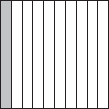 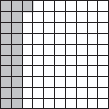 1.	2.Write each decimal as a fraction in simplest form.Convert each fraction to a decimal.Improper Fractions and
Mixed NumbersWrite each improper fraction as a whole number or mixed number in
simplest form.Write each mixed number as an improper fraction.Which letter on the number line corresponds to each number?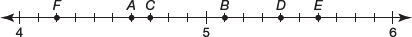 Least Common MultipleFind the LCM of each set of numbers.Adding and Subtracting:
Unlike DenominatorsFind each sum or difference. Simplify your answer.10.	Writing to Explain	To find the sum of  and  Mario rewrites the
fractions as  and  His answer is  Is Mario right? If not, show
his error and correct it.Adding Mixed NumbersFind each sum. Simplify your answer.5.	An ostrich egg is  in. long. A California condor’s
egg is  in. long, and an albatross egg is  in.
long. If the three eggs are placed end to end, what
is the total length in inches?		6.	Shanda can travel 10 mi on her electric scooter before she has
to recharge the batteries. If it is  mi to the library and  mi to
her friend’s house, can she make both trips before she needs to
recharge the batteries?Subtracting Mixed NumbersFind each difference. Simplify if possible.7.	In which of the exercises above do you have to rename the first
mixed number to show more fractional parts before subtracting?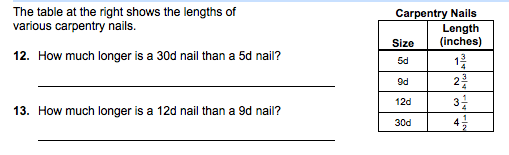 3.	0.15		4.	0.31		5.	0.82		6.			7.			8.			1.	Draw a picture to show 2.	Draw a picture to show 3.			4.			5.			6.			7.			8.			9.			10.			11.			1.	15, 20 	2.	4, 50 		3.	8, 12 		1.	 	2.	 	3.	 	1.			2.			3.	 	4.	 	1.			3.			5.			2.			4.			6.			